障がい者フライングディスク競技について≪競技種目≫（１）ディスタンス（個人）競技　ディスクの飛距離を競う種目ですので、３回思いっきりディスクを投げて一番飛んだ距離を競います。（２）アキュラシー（個人）競技　一辺95cm円形の枠をめがけディスクコントロールの正確さを競う種目です。ディスリート・ファイブ（５ｍ）とディスリート・セブン（７ｍ）を行います。≪用　具≫競技用ディスクは日本障害者フライングディスク連盟公認の「ファーストバックモデル」直径２３．５ｃｍ、重量１００±５ｇとする。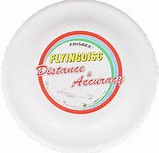 ※ディスタンス・アキュラシー共に同じディスクを使用する。◎ディスタンス（個人）競技≪競技区分≫４つの区分に分け、年齢区分毎に行う。（障害者別はしない。）・レディース・シティング　　　：　女子座位者　・メンズ・シティング　　　　　：　男子座位者・レディース・スタンディング　：　女子立位者・メンズ・スタンディング　　　：　男子立位者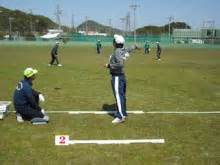 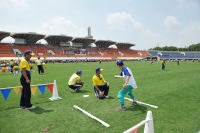 ◎アキュラシ一（個人）競技≪競技区分≫ディスリート・ファイブ　：  ５ｍ（男女・障害別はしない。）ディスリート・セブン　　：　７ｍ（男女・障害別はしない。）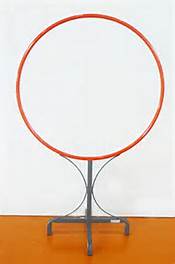 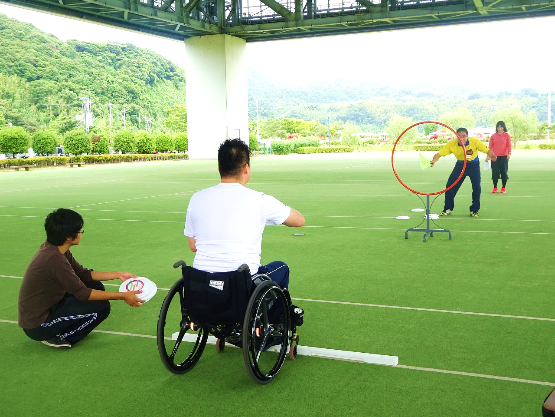 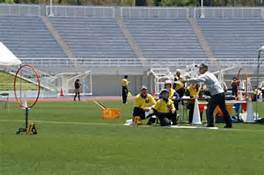 